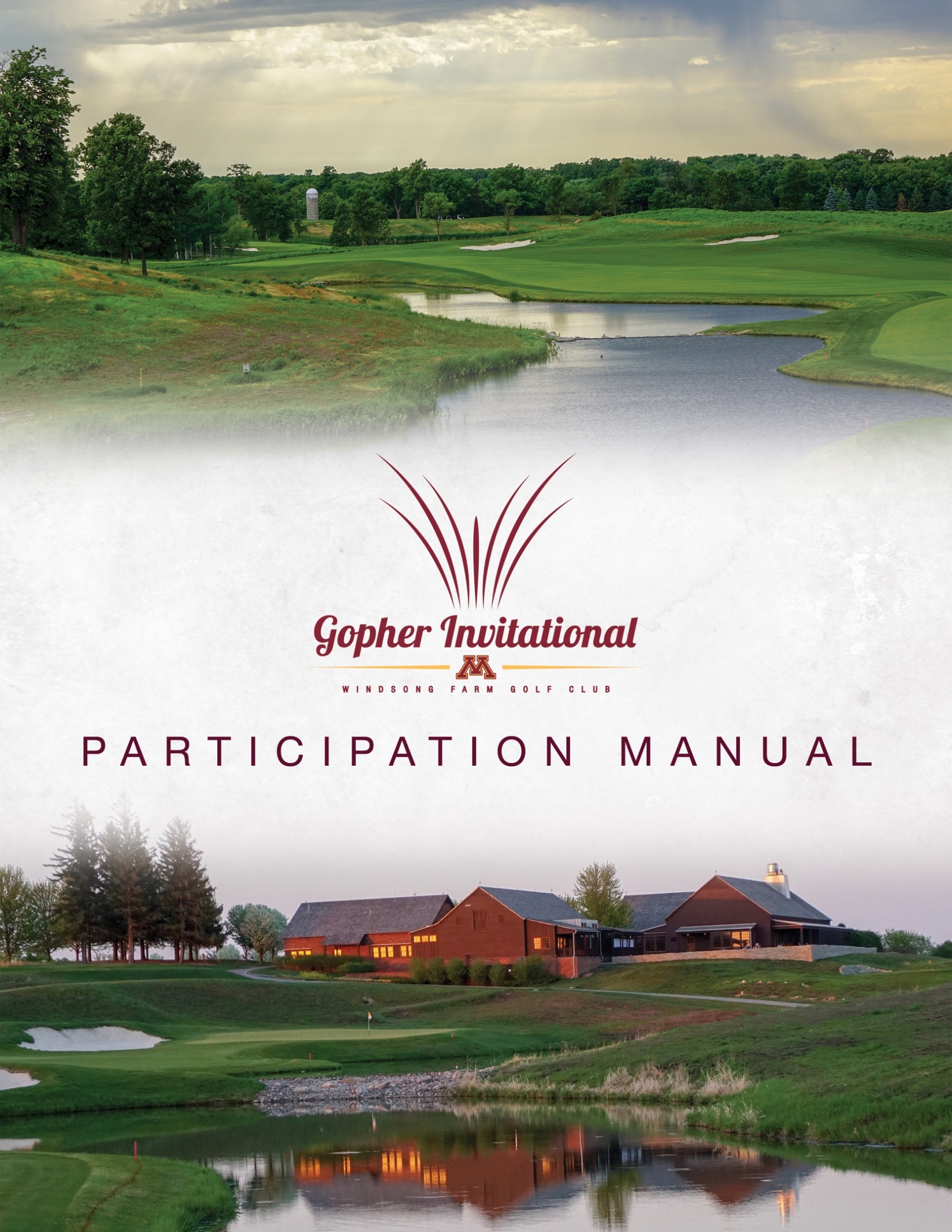 Gopher Invitational StaffGopher Invitational Tournament Committee:Justin Smith, Men’s Golf Head CoachMatt Rachey, Men’s Golf Assistant CoachMatt Kleinbrook, Windsong Farm GC Head Golf ProfessionalPaul Glynn, Windsong Farm GC Director of OperationsJon Dailing, Windsong Farm GC SuperintendentDoug Hoffmann, MGA Rules and Competitions DirectorTodd Kraft, Volunteer CoordinatorSadie Keller, Golfstat CoordinatorKeith Rachey, Sponsorship CoordinatorGopher Invitational Games Committee:Doug Hoffmann, MGA Rules and Competitions DirectorMatt Kleinbrook, Windsong Farm GC Director of GolfConnor Tanberg, Windsong Farm GC Head Golf ProfessionalMinnesota Men’s Golf Staff:Justin Smith, Head CoachMatt Rachey, Assistant CoachMike Wierzbicki, Men’s Golf Sport AdministratorJacqueline Hoak, AcademicsAaron Berens, ComplianceAdam Bates, EquipmentCurtis Simondet, Sports MedicineElizabeth Antol, Business OfficeKristin Zdanczewicz, Strength and ConditioningSadie Keller, SID Men’s Golf2021 Gopher Invitational FieldFURMANNOTRE DAMEARKANSAS STATEGEORGIA SOUTHERNMIAMI (OH)IOWA STATEKANSASMICHIGAN STATEWEST VIRGINIARUTGERSKENT STATEMARQUETTEIOWAMINNESOTASchedule of EventsFriday, September 10ALL DAY		Teams Arrive and Check In at HotelSaturday, September 11-Breakfast on Your Own-10:00 a.m.	Practice facilities open11:00 a.m.	Practice round tee times		  10:30 a.m.-1:00 p.m.	Lunch-clubhouse2:00-2:30 p.m.	Coaches meeting-clubhouse 7:00 p.m.	Practice areas close-Dinner on Your Own-Sunday, September 126:00-8:50 a.m.	Breakfast-Windsong Farm Golf Club$20/person payable by Credit Card6:15 a.m	Practice facilities open7:15 a.m.	1st Round Tee Times Start11:30 a.m.-1:00 p.m.	Box lunches available-clubhouse12:30 p.m.	2nd Round - Continuous Play6:00-8:00 p.m.	Dinner-clubhouseMonday, September 136:00-8:50 a.m.	Breakfast-Windsong Farm Golf Club$20/person payable by Credit Card6:15 a.m.	Practice facilities open*7:15 a.m.	Final round Tee Times off #1 and #1012:00-2:30 p.m.	Lunch-Windsong Farm Golf Club2:30 p.m.	Awards Ceremony*In the case of weather delays, shotgun start would take place at 9:00 am.Practice Round TimesHole #111:00 a.m.		University of Minnesota		11:10 a.m.		University of Minnesota11:20 a.m.		Michigan State University11:30 a.m.		Iowa State University11:40 a.m.		University of Iowa11:50 a.m.		Arkansas State University	12:00 p.m.		Miami (OH) University12:10 p.m.		Kansas University12:20 p.m.		Kent State University12:30 p.m.		Marquette University12:40 p.m.		University of Notre Dame12:50 p.m.		West Virginia University1:00 p.m.		Rutgers University1:10 p.m.		Georgia Southern University1:20 p.m.		Furman UniversityCompetition Tee TimesROUND 1: Sunday, September 12Hole #1---7:15-7:55 a.m.  	Georgia Southern, Marquette, Notre Dame8:05-8:45 a.m.  	Minnesota, Michigan State, Iowa State	8:55-9:35 a.m.  	West Virginia, Arkansas State, IowaHole #10--- 	NOTE DIFFERENCE IN 1st TIME FROM TEE #17:30-8:18 a.m.  	Miami (OH), Kansas, Kent State8:30-9:18 a.m. 	Rutgers, Furman, Minnesota Individuals	ROUND 2: Sunday, September 12Continuous Play.FINAL ROUND: Monday, September 13Hole #1—7:15-7:55 a.m.		Teams #7, #8, #98:05-8:45 a.m.		Teams #4, #5, #68:55-9:35 a.m.		Teams #1, #2, #3Hole #10— NOTE DIFFERENCE IN 1st TIME FROM TEE #17:30-8:18 a.m.		Teams #10, #11, #128:30-9:18 a.m.	Teams #13, #14, Minnesota IndividualsGeneral InformationLineupsEmail Coach Smith (smit1586@umn.edu) at earliest convenience.Entry FeeThere is NO entry fee for the 2021 Gopher Invitational.BreakfastSaturday-On your own.  Hotel has breakfast at a cost and see restaurant suggestion page for additional options.Sunday/Monday-Breakfast available at Windsong Farm GC for $20/person.  Teams are responsible for each breakfast. Credit card payments only due to updated Covid protocols. At your earliest convenience, please email Coach Smith, smit1586@umn.edu to note whether you intend to utilize the breakfast at Windsong Farm each day.Additional MealsLunch will be provided Saturday, Sunday (box lunches) and Monday at golf course.  Dinner will be served on Sunday following play. Dinner on your own Friday and Saturday night.ParkingNo assigned parking spots at Windsong Farm GC in 2021. Park anywhere in the main lot at Windsong Farm GCRules Officials & CommitteeThe rules officials for the Gopher Invitational will be from the Minnesota Golf Association.  The rules committee is comprised of Doug Hoffmann, Rules and Competitions Director of MGA, and additional staff.  8-10 rules officials will be on site daily.Pace of PlayPace of play policy will be handed out at the coaches meeting.SpectatorsSpectators are encouraged to attend however will be asked to maintain an appropriate distance (15 feet) from the participants according to NCAA guidelines.  Spectators will not be given golf carts unless permission is granted through medical waiver.  Carts are limited for the event.  Please contact Matt Kleinbrook, Windsong Farm Golf Club Head Professional, to make special arrangements.  Pro Shop telephone # is (763) 479-3535. Windsong Farm Golf Club will make final determination on golf cart usage.Live ScoringHole-by-Hole walking scorers will be with each group for all 3 rounds.  Scoring will be available at Golfstat.com.Sports MedicineThe training staff will offer onsite services throughout the tournament and will be located at the back of the men’s locker room.  A daily schedule and contact information for the trainer will be provided at the coaches’ meeting.AwardsThe winning team members and individual medalist will be awarded trophies immediately following play next to the scoreboard in the staging area. Additional trophies will be handed out for 2nd and 3rd place individuals.Coaches MeetingThe coaches meeting will take place at 2:00 pm on Saturday September 11 in the Windsong Farm dining room.  We ask all coaches to be respectful of other coaches’ time and to arrive 5 minutes prior.  Doug Hoffmann will be conducting meeting.  Please allow 30 minutes for meeting.LOCAL DINING OPTIONSBreakfast:**Benedict’s-845 Lake Street East, Wayzata*Maggies-844 Lake Street East, Wayzata*Panera Bread-12967 Ridgedale Drive, Minnetonka*Coffee and Bagels-1700 Plymouth Rd, MinnetonkaDinner:**The Cheesecake Factory-12735 Wayzata Blvd, Minnetonka**The Loop West End-5331 W 16th St, Minneapolis**Yard House-1665 Park Place Blvd, St. Louis Park***BLVD Kitchen-11544 Wayzata Blvd, Minnetonka***Bacio-1571 Plymouth Road, Minnetonka***Birch’s on the Lake-1310 West Wayzata Blvd, Long Lake***COV-700 Lake Street East, Wayzata***Crave-1603 West End Blvd, St. Louis Park***6Smith-294 Grove Lane East, WayzataPrices/Person:*$5-$10**$11-$20***$21-$30THANK YOU CONTACTSGopher Invitational Tournament Committee:Justin Smith and Matt Rachey516 15th Avenue SESuite 260Minneapolis, MN 55455Paul Glynn, Matt Kleinbrook, and Jon Dailing18 Golf WalkIndependence, MN 55359-6200David Meyer – Owner of Windsong Farm Golf Club18 Golf WalkIndependence, MN 55359-6200Doug Hoffmann6550 York Avenue South #211Edina, MN 55435